КАРАР                                                                                постановление03 май 2023 йыл.                                  №37                                03 мая 2023 годаО присвоении адреса объекту недвижимости	Руководствуясь Федеральным законом от 06.10.2013 года № 131-ФЗ «Об общих принципах организации  местного самоуправления в Российской Федерации», Федеральным законом от 28.12.2013 года № 443-ФЗ « О федеральной информационной адресной системе и о внесении изменений в Федеральный закон «Об общих принципах организации  местного самоуправления в Российской Федерации», Правилами присвоения, изменения и аннулирования адресов, утвержденным Постановлением Правительства Российской Федерации от 19 ноября 2014 года № 1221,ПОСТАНОВЛЯЮ:Присвоить объектам адресации: – земельному участку с условным кадастровым номером 02:39:070105:ЗУ1 площадью 20 кв.м. адрес: Российская Федерация, Республика Башкортостан, муниципальный район Мишкинский район, сельское поселение Большешадинский сельсовет, деревня  Большие Шады, улица Ленина, земельный участок 2 а.– земельному участку с условным кадастровым номером 02:39:070401:ЗУ1 площадью 50000 кв.м. адрес: Российская Федерация, Республика Башкортостан, муниципальный район Мишкинский район, сельское поселение Большешадинский сельсовет, деревня  Большие Шады, улица Уральская, земельный участок 2 а.      2.Внести изменения в сведения об адресе в филиале ФГБУ «ФКП Росреестра» по Республике Башкортостан.      3.Контроль за исполнением настоящего постановления оставляю за собой.Глава сельского поселения:                              Р.К. АллаяровБАШКОРТОСТАН РЕСПУБЛИКАһЫ МИШКӘ РАЙОНЫМУНИЦИПАЛЬ РАЙОНЫНЫҢОЛО ШАҘЫ АУЫЛ СОВЕТЫАУЫЛ БИЛӘМӘҺЕХАКИМИӘТЕ452345 Оло Шаҙы ауылы,Али Карнай урамы,7Тел: 2-33-40 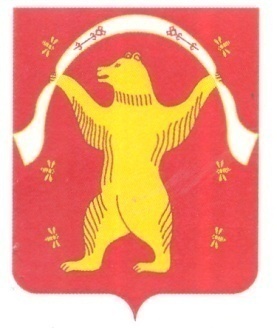 РЕСПУБЛИКА БАШКОРТОСТАН АДМИНИСТРАЦИЯСЕЛЬСКОГО ПОСЕЛЕНИЯБОЛЬШЕШАДИНСКИЙ СЕЛЬСОВЕТМУНИЦИПАЛЬНОГО РАЙОНАМИШКИНСКИЙ РАЙОН452345 д.Большие Шады,улица Али Карная,7Тел:2-33-40 